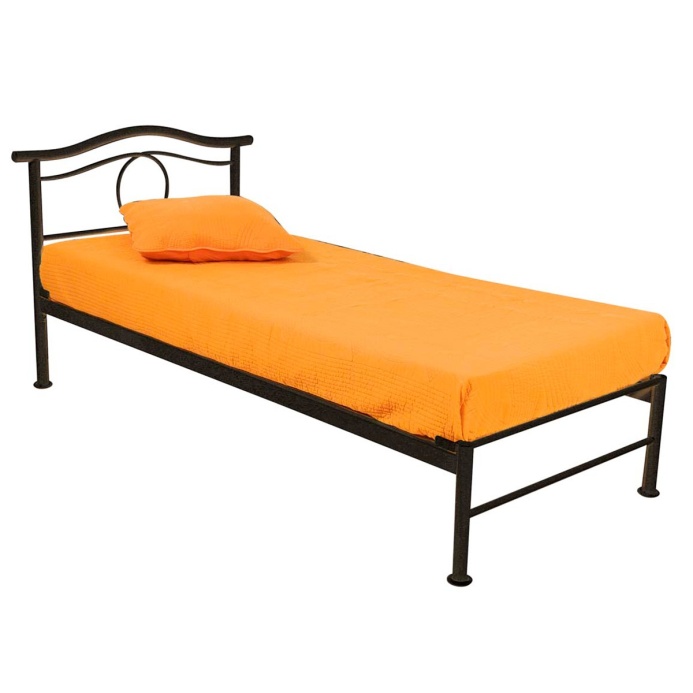 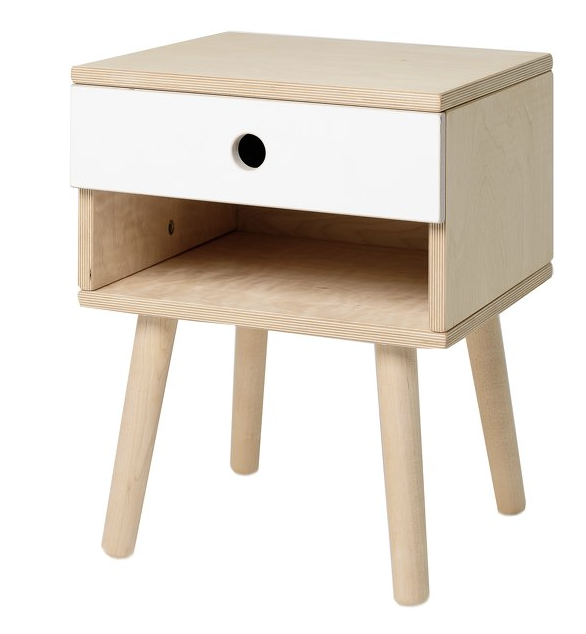 littable de chevet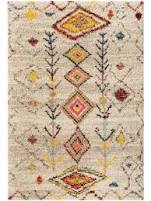 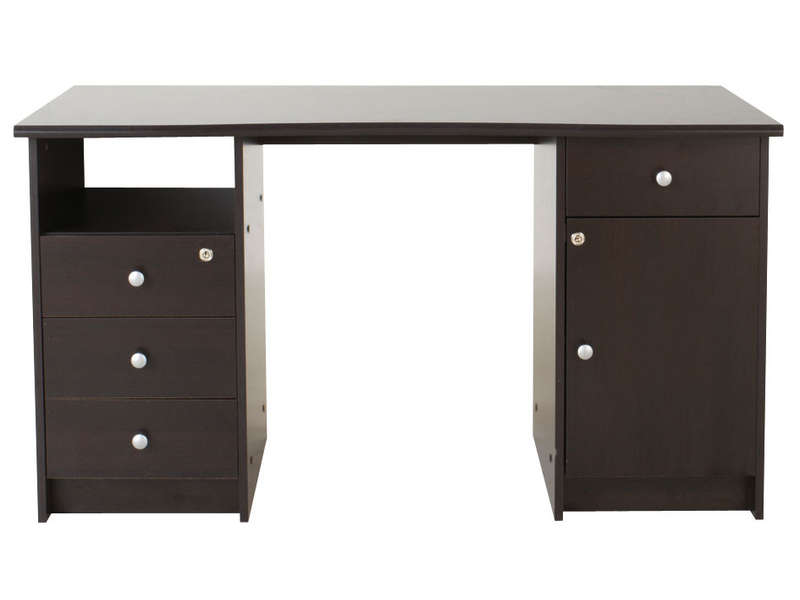 tapisbureau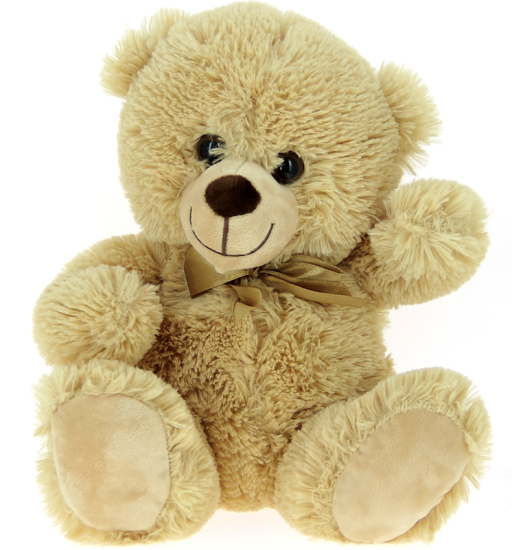 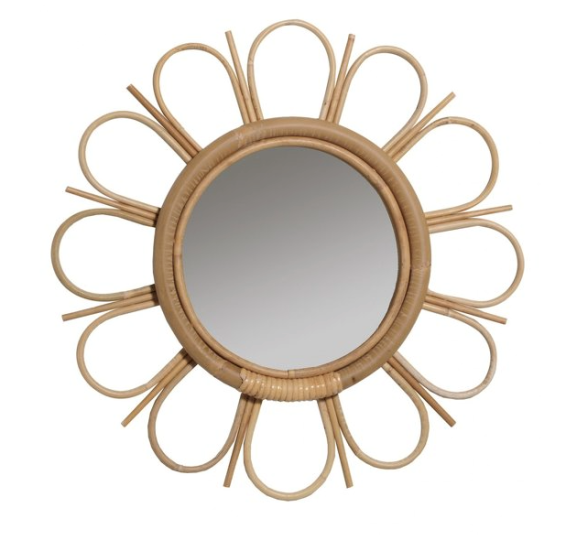 peluchemiroir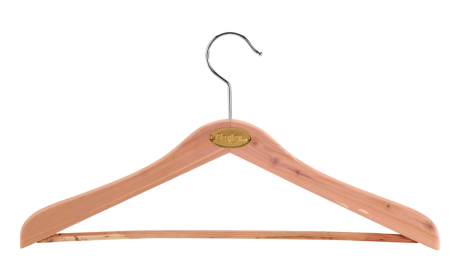 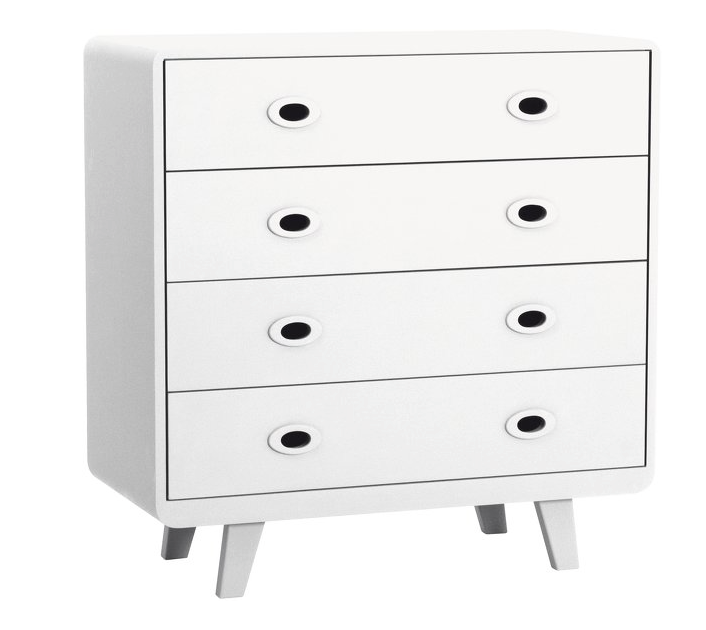 cintrecommode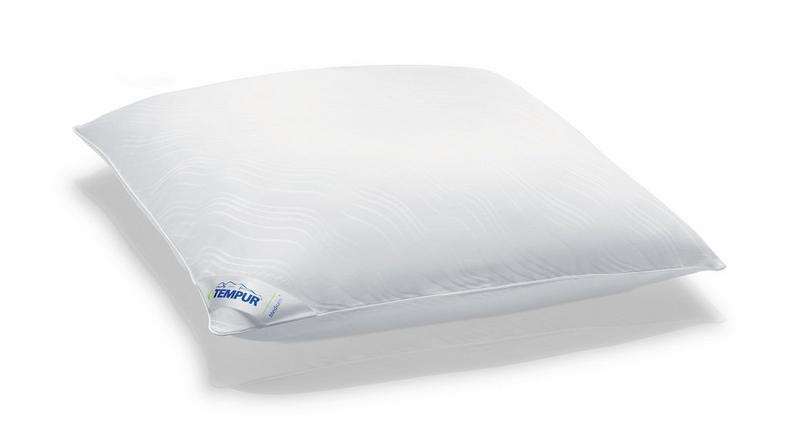 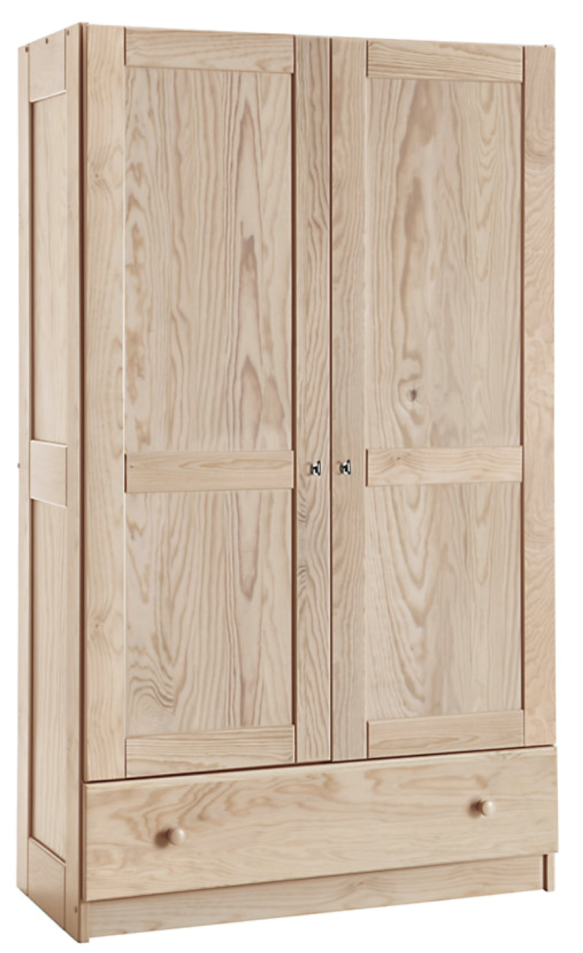 oreillerarmoire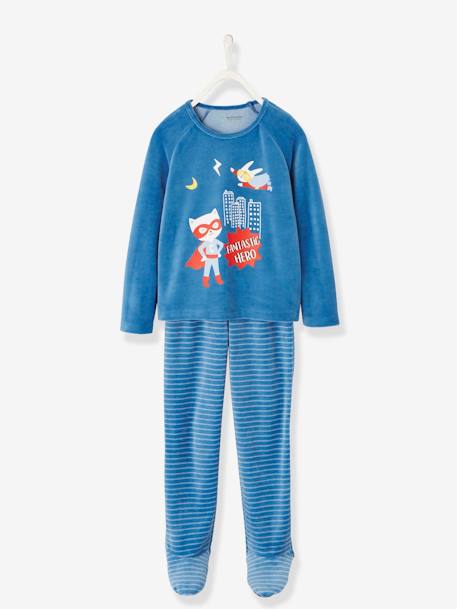 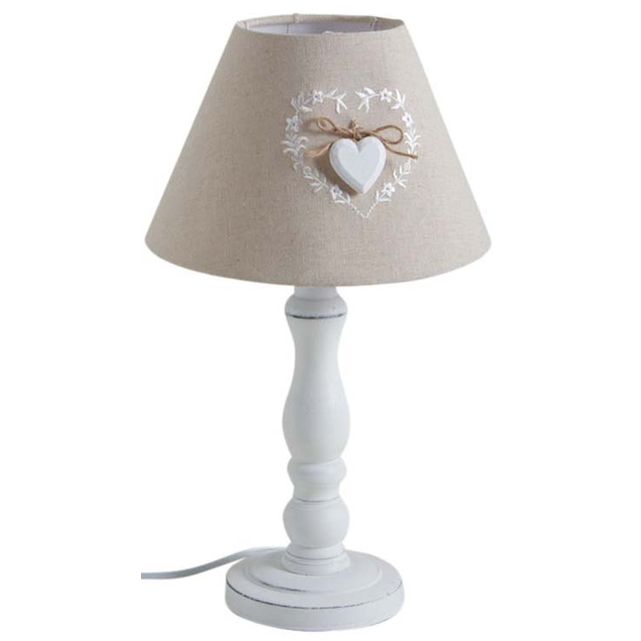 pyjamalampela chambre